План творческого отпускаУТВЕРЖДЕНОученым советом факультетасоциальных наук НИУ ВШЭ(протокол от 29.08.2022 № 9э)Гулевич Ольга АлександровнаФакультет социальных наук, департамент психологии, Срок предоставления отпуска/частей отпуска: с 1 октября 2022 года по 31 марта 2023 годаНаписание учебника по политической психологииИмеющиеся наработки: к настоящему времени выбраны и проанализированы статьи из международных психологических журналов за последние двадцать лет, определены основные направления исследований, создана структура учебника и написаны некоторые фрагменты текста (около 10%).Форма предоставления результатов: рукопись учебникаПлан подготовки научных и учебных материалов с указанием временных интервалов и объема выполняемой работы для достижения целей отпуска.9. Консультанты (ФИО, организация): нет10. Виды и источники финансирования профессиональной деятельности на период предоставления творческого отпуска: заработная плата по основному месту работыГулевич О.А.,профессор департамента психологии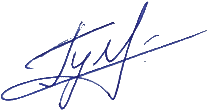 НИУ ВШЭ25.08.2022№Вид материала (учебник, учебное пособие, диссертация, научная монография, статья, пр.)НазваниеСроки подготовкиОбъем (п.л.)1УчебникПолитическая психология1.10.2022-31.03.202318-19 п.л.